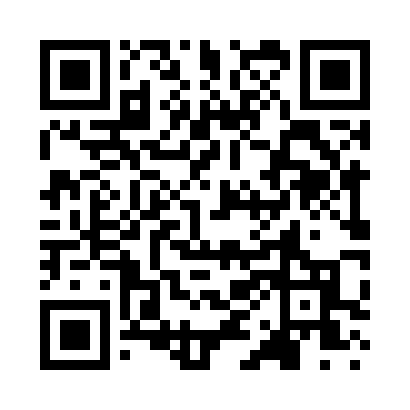 Prayer times for Meno, New York, USAMon 1 Jul 2024 - Wed 31 Jul 2024High Latitude Method: Angle Based RulePrayer Calculation Method: Islamic Society of North AmericaAsar Calculation Method: ShafiPrayer times provided by https://www.salahtimes.comDateDayFajrSunriseDhuhrAsrMaghribIsha1Mon3:245:171:025:098:4610:392Tue3:255:181:025:098:4610:383Wed3:265:181:025:108:4610:384Thu3:275:191:025:108:4510:375Fri3:285:191:025:108:4510:366Sat3:295:201:025:108:4510:367Sun3:305:211:035:108:4410:358Mon3:315:221:035:108:4410:349Tue3:325:221:035:108:4310:3310Wed3:335:231:035:108:4310:3211Thu3:355:241:035:108:4210:3112Fri3:365:251:035:098:4110:3013Sat3:375:261:035:098:4110:2914Sun3:395:271:045:098:4010:2815Mon3:405:271:045:098:3910:2616Tue3:425:281:045:098:3910:2517Wed3:435:291:045:098:3810:2418Thu3:455:301:045:098:3710:2219Fri3:465:311:045:088:3610:2120Sat3:485:321:045:088:3510:2021Sun3:495:331:045:088:3410:1822Mon3:515:341:045:088:3310:1723Tue3:525:351:045:078:3210:1524Wed3:545:361:045:078:3110:1425Thu3:555:371:045:078:3010:1226Fri3:575:381:045:068:2910:1027Sat3:595:391:045:068:2810:0928Sun4:005:411:045:068:2710:0729Mon4:025:421:045:058:2610:0530Tue4:045:431:045:058:2510:0431Wed4:055:441:045:048:2310:02